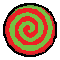 23ROXY: 亲爱的你准备好了吗？JOHN: 当然，甜心……再等我一秒钟！John在卧室的镜子前最后整理了一下他的领带，顺便借助镜子的反射观察了一下通向过道的门。Roxy还没有过来找他，这是个好消息，因为他还有一点准备工作要做，而且她最好不要看到他即将从衣橱里拖出来的东西。他没有告诉妻子他在计划什么，因为他不想给自己任何被劝退的机会。平时的他总是百般避免与Jane及Jane的家人共处，因此当他宣布他同意去Jane的大宅为Harry Anderson举办五岁生日会时，Roxy感到相当诧异。但她没有提出任何疑问。事实上，她所给出的唯一反应就是歪着头眨了眨眼。光落在她长长的睫毛上，令她的双眼像镜子一样闪亮。出于某种无法言明的因素，他感到有些不安。Roxy从未与他争辩过任何事，但从年少时的记忆中，他依稀还能挖掘出那个比枕边人更争强好胜的形象。早在他们约会的时候，John就隐隐有了这种她有点异常的感觉。倒不是说她的状态“不好”，但她未免在爱河里坠落得有点太快了。但起码那时的她总的来说还足够像她自己。然而自从他们举办婚礼以来，随着一年年的时光飞逝，她变得越来越随遇而安了。她不仅不与他争，也不与生活中的任何事争。她轻率地纵容Harry Anderson的一切要求；她不在乎她的挚友正在逐渐变成扶持残酷的傀儡独裁政府的公司主管；她仍愿意相信Gamzee对于“救赎”的一派胡言发自真心，哪怕他已经在Jane的背后投射下越发饥渴的暗影——一个服务于她飞速发展的帝皇人设的恶毒皇家宰相。John为此感到恼火，但这种恼火又令他心生惭愧，因为他仍深爱着他的妻子。不仅如此。他还深爱着他们的儿子。当他不去进行深入的思考时，他的生活仍旧可以称得上是完美的。但总那么几个深夜John会辗转反侧，无端地凝视漆黑的天花板，直到他完全认清“完美生活”随时都能脱离他的掌控的事实。他害怕若他闭上眼睛，下一次睁开时就会发现所有的幸福都只是错觉：Harry Anderson、地球C、据称已被“击败”的Lord English……甚至还要波及到更宽广的层面，Troll、游戏、他的一切激动人心的重要经历……这一切可能都是谎言吗？就像生活给他开了一个巨大的玩笑？不……起码有些东西一定是真实的。Dave、Rose和Jade都是真实存在的。他们的友谊是真实的。至少从前的他坚信着这一点。他必须坚持他的信念。而且，Terezi呢？她也是真实不虚的，他所拥有的那张照片就是最好的证明，它像烫手的火炭一样足以把他的钱包烧出孔洞。但他还是把照片留在了那里，因为它起码能够证明一些东西。一些督促他在暗中做小动作与妻子的无争态度针锋相对的东西。他从不想主动挑起争斗，但事到如今，他也真的不介意小小地争执一番。起码争执能够让他切实地感到她也是真实存在的。如果在他今天做出这样的事之后她还是顺从地不发一言……那么John就真的不知道他还能怎么办了。他走到衣橱前，拉开最下方的抽屉，那是他存放他的所有同款蓝领带的地方。在抽屉的暗格里藏着他的工具：石墨烯导线、多功能螺丝刀、模型石膏……John专心致志地寻找把所有这些东西藏进大衣里的办法，以至于忘了倾听背后是否有脚步声接近。HARRY ANDERSON: 爸爸……你在干什么？John惊恐地转过身。只是他的孩子来找他了而已，小Harry已经被花呢外套和及膝长袜弄得有点不自在了。John用脚跟关上了衣柜的门，他已经带好了他需要的东西。JOHN: 只是在给你准备礼物而已啦，harry anderson！毕竟今天是你的生日嘛。HARRY ANDERSON: ……但我已经拆开过你和妈妈准备的所有礼物了。HARRY ANDERSON: 爸爸……你是不是撒谎了？JOHN: 唔……John揉了揉儿子的头发，表演了一个Egbert家专利式的挤眉弄眼。他做出了决定：一个好的父亲不需要向自己的儿子隐瞒任何事情。是的，真正优秀的父亲永远都会为儿子详细讲解玩笑背后鲜为人知的秘密，无论那可能会使他陷身于怎样的困境之中。JOHN: harry anderson，不要把我接下来说的告诉你的妈妈，但是……JOHN: 今天我们要邀请一位新成员加入我们的家庭！—当他们来到Jane的豪华宅邸时，是小Tavros Crocker为他们开了门。他的身高还不够高，因此必须踮起脚尖才能够到门把手。他一脸严肃地观察着来访的人们，透过眼镜镜片的折射，他的瞳孔就像巨大、潮湿、压抑的天坑。一看到他，John的心脏就痛苦得一颤。Tavros还那么小，但他却总是忧郁而悲伤。TAVROS: 噢，，，大家好啊，TAVROS: 你们有没有意识到你们早到了一分钟？JOHN: 啊，没有！DAVE: 准确来讲Dave和Jade在他们背后凭空闪现。Dave穿着一身熨帖平整的红色西装，而Jade穿着她闪闪发亮的空间礼裙。他们手中都拿着由打印纸包裹着的礼物。Dave抬了抬他的墨镜，朝Harry Anderson和善一笑。DAVE: 你们提前了三十秒又六十八纳秒ROXY: 噢得了吧daveROXY: 你怎么变得比john还古板了你甚至还没当爸爸DAVE: 我也不知道啊伙计们，harry看起来可挺喜欢我的呢HARRY ANDERSON: 哈哈你听起来像一座活着的原子钟！DAVE: 噢我爱死这个小孩了DAVE: 对五岁小孩而言懂得原子钟的魅力是多么的难能可贵DAVE: 噢操每次我看到他我都想掐着他的小脸蛋好好给他讲讲我在他这个年纪经历的那堆狗屎JADE: 呵呵呵呵dave要是你这么喜欢小孩你为什么不干脆去订购一个呢？DAVE: 呃jade我能明白在你眼里你正在干嘛DAVE: 我知道你就是想把‘咱们哪天也领养一个小孩吧’平滑地插入到这场对话中DAVE: 但你的用词根本就是在形容奴隶买卖DAVE: 奴隶买卖是非法而且很不好的JADE: 唉……JADE: 也许你才是满脑子非法坏勾当的那个人JADE: 不然怎么会这样解读我的发言？？？DAVE: 不我脑子里从来没有这些东西DAVE: 总之嘿john和roxy你们肯定听到这位的发言了那么我们可以订购你们的小孩吗JOHN: 不！他又不是商品。TAVROS: 嗯，，，所以你们打不打算进屋，，，？Tavros耐心地等待着成年人们结束他们的对话，他一直都如此富有耐心。他面色坚忍地把他们请进了大宅内，更像是一名侍者而非全球最富有的家庭的大少爷。ROXY: 那么——ROXY: 你的爸爸妈妈呢TAVROS: 他们还在，，，呃，，，接受灰谐位心理疏导，，，TAVROS: 和、和，，，gamzee叔叔，，，JADE: 噢汪！DAVE: 汪得好HARRY ANDERSON: 嘿tavros！vriska在不在？TAVROS: 呃，，，JOHN: harry anderson，我得告诉你一个不幸的消息：rose和kanaya已经跟你的jane阿姨和jake叔叔绝交了。HARRY ANDERSON: 为什么？Roxy用鼻音重重地哼了一声。她讨厌解释这个话题。ROXY: 因为政治原因HARRY ANDERSON: 什么是……政治原因？TAVROS: 妈妈要求人类政府使用一切手段去，，，呃，，，阻止troll在任何公共领域中掌权，所以，，，rose阿姨和kanaya阿姨不喜欢这样，因为现行的一些法规会，，，呃，，，剥夺她们的婚姻的合法性，，，，，，HARRY ANDERSON: 呃……你说的这些我一点都没听懂，哈哈。在场的成年人困惑地面面相觑。这个五岁的孩子对排外主义政策的了解太深刻了，这带给他们的违和感简直突破天际。但说到底，这毕竟是Jane的儿子，他们提醒自己。TAVROS: 而且，，，为、为什么你会想把vriska叫到这来，，，？TAVROS: 为什么要破坏美好的生日会氛围呢？HARRY ANDERSON: 唔呃……因为她很有意思啊！TAVROS: 不她没有，，，她很没礼貌，，，HARRY ANDERSON: 对啊但那只是针对你，因为你实在太怂包了。ROXY: harry anderson egbert！JOHN: 不准骂其他小孩怂包！DAVE: 嘿拜托不具备攻击性是一种错吗DAVE: 我的小harry啊你得学会摆脱这种扭曲的雄性气概崇拜风气才行HARRY ANDERSON: 摆脱……什么？DAVE: 你到底给这个小家伙教了些什么JOHN: dave，有时候我真的很难相信你选择了这样的成年方式。ROXY: 但他其实很不错 不是吗JOHN: 嗯，我想也是……Dave再次揉了揉Harry Anderson的头发。看到Dave如此成熟、如此擅长和小孩打交道，John非常高兴，但这让他很难不去好奇为什么Dave和Jade至今都还没要小孩。现在的Dave仍旧沉浸在淡淡的哀愁中，他在走向游戏室时刻意地避开了Jade牵手的尝试。他和Jade仍旧能像过去那样以挚友的身份说笑甚至互相挖苦，但他们之间像是隔了一层令人不安的生殖隔离。John不由得想起了上一次他们像这样相聚在Jane的大宅里的情景，想起了当Karkat冲出大门时的愤怒表情。所有人都在游戏室里给自己找了座位坐下，除了Tavros之外。他还背着手站在门边，仿佛随时准备着接受指挥。Harry Anderson开始拆开Jade和Dave送他的礼物，就在这时，楼上的一扇门被从内侧重重地踹开了，震得所有桌子上的水晶高脚杯都咔咔地响个不停。JANE: Jake English，你简直愚蠢得不可救药！JANE: 我真不敢相信我每天这么辛辛苦苦的工作就是为了回家看你这张蠢笨无用的脸！JANE: 我的天……JANE: 是什么让你有了这样跟我说话的自信？他们无法听清Jake的回答，但在Jane的尖锐呵斥之中，Gamzee那绝不会被认错的恼人嗓音还是顺着走廊传了下来。JANE: 而且你……你的床技都已经退步得没法看了！JANE: 你这个废物还有什么用处，既然你连……GAMZEE: 嘿，嘿别这样。GAMZEE: 让你的奶头冷静点好吗宝贝。JANE: 小丑，你也给我闭嘴。Tavros盯着自己的脚尖，满脸不安。TAVROS: 没事的，，，毕竟现在我的家长是恶侣了，，，Jane咚咚咚地冲下了楼，她的访客被走廊里回荡着的高跟鞋声震慑得一言不发。她走进游戏室，因愤怒和厌恶而扭曲的表情还未复原。然而，当她正眼看向屋里的朋友们时，她的表情就像按下了操控开关一样发生了一百八十度的大转变。她向他们露出和蔼而欣喜的微笑，眨眨眼睛，仿佛世界上没有什么能比扮演一个完美的女主人更重要。JANE: 噢，大家好啊。JANE: 很抱歉我没能亲自到大门口迎接你们。我刚才处理了一点之前有过预约的业务。JANE: 不过我相信Tavros一定妥善地迎接了你们吧？TAVROS: 是的妈妈，，，JANE: 真是个好孩子。Jane走过去身边拍了拍他的头，以一种居高临下的态度。就像拍了拍宠物狗的头一样。或者拍Gamzee也差不多。JANE: 我亲爱的Harry Anderson！HARRY ANDERSON: jane阿姨好!Jane弯下腰，在膝盖的高度张开了双臂。Harry Anderson兴奋地小跑着横穿过整个游戏室，一头扎进了她丰满的胸膛，用脑袋去蹭她的脸颊。Jane开怀地笑着揉了揉Harry的头发。John扭开了头，免得其他人发现他膈应的表情。事实就是如此的不幸：Jane是Harry Anderson最喜欢的阿姨。她用与她赢得所有人的偏爱完全相同的手段赢得了他的心——她一掷千金。JANE: 看呐！和上次我见到你相比你都长得这么高这么壮了！HARRY ANDERSON: 我已经长高整整三英寸了！JANE: 是啊，我都能想象得到了，不等大家做好心理准备，你就能一眨眼变成一个高大强壮的年轻小伙子！JANE: 鉴于这是你的第一个生日里程碑，我已经和我的手下们吩咐过今天一定要像宠爱小王子一样好好招待你！JANE: 他们这会儿肯定快要烤好你的蛋糕了。这可是我特别为你设计的独家食谱！HARRY ANDERSON: 哇哦！JANE: 而且我还给你准备好了生日礼物！JANE: 不过它太大了没法放在屋里，所以在吃过蛋糕和茶点之后我们再去后院里拆包裹好吗？HARRY ANDERSON: jane阿姨你最好了！JOHN: 噢不……JOHN: jane。你最好不要告诉我你给我儿子派了一架那什么雄蜂。Jane站直身体哼了一声。JANE: John，就算我真的打算那么做，请问你有什么问题吗？JOHN: 呃……JANE: 你难道不想让你儿子的安全得到最好的保障吗？现在的局势这么混乱，多留个心眼怎么也称不上过分吧？JOHN: roxy，过来，你会帮我说话的对吧。JOHN: 你总不能到这份上了还安之若素吧，嗯？Roxy摆弄着她的耳环，将目光投向屋子里的一切除了她丈夫之外的东西。Dave和Jade也仿佛突然对脚下的昂贵地毯的花纹产生了深远的兴趣。ROXY: 呃ROXY: 好吧我确实对此感到有些不适但是JOHN: 但是？？？ROXY: janey也是为了孩子好啊john 如果就这么拒绝好朋友的礼物不是太失礼了吗 ROXY: 而且你也只是假设她要给harry anderson送一架帝国雄蜂嘛ROXY: 她又没说她的礼物真的是雄蜂ROXY: 是吗janeJANE: ……Jane紧紧抿起的嘴唇和长久的沉默证明了她是真的给他们的儿子在他里程碑式的五岁生日上准备了一架货真价实的官方镇压用飞行器。John不得不捏紧鼻梁来阻止自己当场气疯。在这个节骨眼上和Jane吵架绝对会毁掉他的整个计划。JOHN: 好吧，好吧。你猜怎么着？JOHN: 我无所谓。ROXY: 真的吗JOHN: 真的！这实在是……随它去吧。我理解。jane只是在表达她的关爱。JANE: 你应该知道我真的很喜欢小Harry Anderson.JOHN: 但是，真正让我觉得有所谓的是蛋糕。JOHN: 我是说，我不吃蛋糕。JANE: 什么？JOHN: jane，这真不是私人恩怨，这只是因为我真的不是什么蛋糕爱好者。JOHN: 与其参加蛋糕派对，我更想知道我可不可以参观一下战利品陈列室？你知道的，就是jake收藏所有他过去参演过的哑剧的纪念品的地方？JANE: 你是说那个‘与Jake English一起乒乒乓乓打手枪’？JOHN: 不是。ROXY: 还是那个‘在查尔斯顿与社会名流同台竞技：群星与jake english共抗国家的敌人’DAVE: 那个节目还在运营着呢对吗JANE: 你说得对，真遗憾。JOHN: 嗯，好吧……那完全不是我想说的那个。JADE: 噢！你想说的是不是‘与j. gishy gun mcgee一起徜徉在下午的人海中’JOHN: 不是，我的天啊！这些简直一听就是烂片。JOHN: 我指的是他和dirk一起演的那个！DAVE: 老兄啊JANE: 你是说那个经典的黄金时段节目‘南瓜田中的轰鸣’？JOHN: 对！就是那个！JADE: 呃……你为什么会突然想看南瓜田中的轰鸣的道具？？？JOHN: 有什么问题吗？JADE: 我不知道，就是dirk死了之后去看他的东西总是让人感觉有点不正常，你说是吧？JADE: 而且那个也是个烂片啊JADE: 我本来是打算无条件支持jake的但它实在是……实在是太……DAVE: 咸湿尴尬JADE: 对！JOHN: 我不知道怎么说，只是我觉得那毕竟是个重要的文化里程碑，而我在那五年里又闷又沮丧结果就完全错过了它。JOHN: tavros，你觉得呢？带我去回顾一下你爸爸的光辉岁月如何？Tavros惊讶地抬起头，朝John眨了眨眼。JANE: 噢John，我可以直接带你去的。JOHN: 不用！JOHN: 我是说……不必麻烦你了，这样就挺好的。JOHN: 我正好也想和我的侄子加深一下了解。JOHN: 呃，或者……表弟？JOHN: 外胚生物学弟弟？JADE: 噢我的天呐dave我刚刚意识到要是咱俩结婚rose和john就是亲家姐弟了JADE: 这就有意思了因为我记得john好像已经是你的岳父啦DAVE: 是啊我们的朋友圈可真是太需要这些狗屎了DAVE: 好让大家的关系亲上加亲更上层楼HARRY ANDERSON: 亲上加亲是什么意思啊？ROXY: 意思就是大家都是非常好的好朋友的意思啊harry andersonROXY: 只是‘最好的好朋友’的一种说法而已ROXY: 这对我们大人而言也是个不太容易弄明白的大词所以你听不懂也没有关系哦宝贝DAVE: 哦是啊DAVE: roxy说得一点没错TAVROS: 呃，，，，，，JOHN: 嘿tavros.JOHN: 咱们赶紧出发吧！John伸手推着Tavros的后背，把他挤出了游戏室。在沿着楼梯走了一阵、确认已经远离下方的派对人群之后，Tavros摆弄了一会儿他的手指，问道：TAVROS: john叔叔，，，你叫我上楼来的原因到底是什么，，，？JOHN: 哦。因为我发现你好像不太舒服。JOHN: 你不是很喜欢和那么一大群人待在一起，对吗？TAVROS: ，，，JOHN: 但是你更不想一个人待着？TAVROS: ，，，，，JOHN: 至少不想一个人待在这座住宅里，对吧。换了我也不会喜欢一个人待在这儿的房间里。这对你来说不算是个宜居的地方，对吗？TAVROS: 我，，，呃，，，我不确定我理解对了你想表达的意思，john叔叔。JOHN: 跟我来吧。John抓起Tavros婴儿肥的小手腕，拉着他转过拐角，从一条纯白的单调走廊走进另一条。TAVROS: 这条路不对，JOHN: 我知道。嘿tavros，我们去你屋里坐一会儿好不好？TAVROS: 哦，，，Tavros拉着John的手往回走了几步，然后用空着的另一只手推开了一扇门，门后是一间大而整洁的卧室。四柱床、整齐的书架、一丝不苟地排着队的玩具没有一个掉在地上。五彩斑斓的墙纸和不敬的小丑主题床单清楚地表明这间卧室的主人是一位五岁大的儿童，但你无法从屋中的任何细节里看到一个正在发展的独立人格的个性化表达。Tavros叹了口气，他面无表情。他是那么的逆来顺受，对生活如此，对现在这意料之外的展开亦如此。等等……他正被一个成年人从人群中带离，带到一个住宅中无人的僻静处，在他的理解中这意味着什么？他们是否曾教育他应该在这种场景下期待什么？JOHN: tavros……JOHN: 真的什么事也没有吗？TAVROS: ，，，TAVROS: 嗯，john叔叔，，，TAVROS: 为什么这样问？JOHN: 因为你看起来……JOHN: 我不知道该怎么说。JOHN: 感到难过？TAVROS: 我没什么事的，TAVROS: 毕竟、这是个高兴的日子，，，今天是harry anderson的生日，，，TAVROS: 这是一个应该感到高兴的好理由，JOHN: 是啊。JOHN: 但你自己呢。JOHN: 你真的感到高兴吗？JOHN: 对于……这里发生的一切？TAVROS: 我觉得，，，TAVROS: 我要是不高兴的话妈妈会发怒的、所以，，，JOHN: 唉。John走进房间，观察周遭的环境。他几乎挑不出任何缺陷。床单平整得没有一个皱褶，而且……John低下了头。他又退回刚才站过的地方踩了一脚，然后抬起，感觉到有黏糊的东西粘住了他的鞋底。这一块地板很黏，就像电影院的地面一样。他弯腰摸了摸，然后仔细闻了闻手上的气味。果然不出他之所料。是Faygo。JOHN: tavros……gamzee来过你的屋子吗？TAVROS: 也许，，，？TAVROS: 毕竟他经常出现在，，，各种各样的奇怪地方，，，John向床底看了一眼，他一眼就看到了罪魁祸首。半瓶未喝完的Faygo。JOHN: 那难道不是他的faygo吗？？TAVROS: 哦，，，哦不、不，TAVROS: 求你了，求你了john叔叔，，，别告诉妈妈好吗，，，JOHN: 告诉她什么？？TAVROS: 这是我的faygo，，，叔叔有时候会给我faygo喝，，，当然、这是妈妈严令禁止的，，，，，，John紧张地分析他的回答，以及这个男孩的生活可能暗示的一切。他深吸了一口气，感到有必要严肃对待这件事情。他按住Tavros的肩膀，看着他的眼睛：JOHN: tavros，听我说。JOHN: 你……有没有……被你的gamzee叔叔恶意地触碰过？Tavros似乎被这个问题吓了一跳。然后他开始深思。TAVROS: 噢，，，呃，，，TAVROS: 没有？TAVROS: 不过、嗯，，，我能够猜到你为什么会这样想，，，JOHN: 你能猜到？JOHN: 为什么？TAVROS: 因为这就是你们眼中的我迟早要面对的命运，是吗？悲伤冲击着John的表情。这种悲伤比之前两场葬礼所唤起的悲伤的总和更深。JOHN: 你为什么这样说？TAVROS: 唔、我想，，，TAVROS: 应该和引起你的怀疑的理由完全相同吧，john叔叔？TAVROS: 他是个非常，，，非常不好的小丑叔叔，，，虽然我想我好像不该这样说话，，，，，，JOHN: 凭什么不？TAVROS: 因为，，，因为gamzee叔叔已经完成了他的救赎，，，TAVROS: 他的灵魂已经一心向善、他们是这样告诉我的，，，TAVROS: 好吧，，，，，其实是因为、无论我对他的印象如何，TAVROS: 妈妈说他不是真的坏人，TAVROS: 所以，，，他做过的一切也不应该完全被视作是坏的，TAVROS: 否则、我们就是不尊重他的忏悔，TAVROS: 也不尊重被他拯救的人，，，Tavros又叹了口气。John轻而易举地藏起了他极其不满的悲哀表情。TAVROS: 我不想让你，，，太为我担心，TAVROS: 他偶尔光临我的房间时肯定没有怀揣任何邪恶的企图，，，起码我不觉得他是那样的，TAVROS: 他非常笃定地告诉我他只是想训练我，，，，，JOHN: 训练你？？？TAVROS: 对，TAVROS: 教我战斗，，，哲学，，，生命，，，爱，，，TAVROS: 我想那就是他眼中的人生导师应该做的事情，，，怒火在John的心中重燃。他疾风般站了起来——字面上的疾风。一阵狂风呼啸着冲进卧室，扯开了衣橱的门，吹乱了桌上整齐地码放着的白纸。它们像秋风裹挟的枯叶一般在屋内飘飞，整间房子都在他召来的狂风下哭叫。JOHN: 够了！！！JOHN: tavros，收拾家伙，快。TAVROS: 收拾，，，？JOHN: 对。把你的衣服和最喜欢的书啊玩具啊啥的打个包。TAVROS: 我不明白，，，JOHN: tavros。我会带你逃离这一切。JOHN: *现在*TAVROS: 呃，，，什么？JOHN: 我要带你离开这里，你可以跟我、harry anderson还有你的roxy阿姨一起生活。JOHN: 你不需要再在这里煎熬了。你再也不会陷入孤独了。JOHN: 再也不需要面对行为诡异的troll仆人，再也不需要旁听你的家长打架……JOHN: 再也不用见到他妈的GAMZEE‘叔叔’。TAVROS: 那听起来确实很不错、john叔叔，，，JOHN: 那你还在等什么？快收拾啊！TAVROS: 呃，，，我也想、但我们没法避开安保措施啊，，，TAVROS: 妈妈花了很大精力来预防我，，，，，，，，JOHN: 别担心，孩子。我有备而来。John从外套的内侧口袋里掏出了他的螺丝刀和线。JOHN: 我们不走寻常路，我们从窗户走。Tavros狠狠地吸了一口气，然后转身跌跌撞撞地冲向了他的衣橱。John在他转身之前捕捉到了他脸上一闪而过的微笑，这已经足够把他心中砰砰乱跳的紧张转化为激动了。是的，他即将要做的事很可能在他们已然支离破碎的朋友圈里掀起海啸。但Jane才是罪魁祸首。她罪有应得。John开始撬窗，他用上了他能想起来的一切暗网上传授的绕开安全螺栓的技巧。他边干活边吹口哨，想象着Tavros在加入他、Roxy还有Harry Anderson之后能过上多么幸福快乐的生活。他看不出Jane对这个孩子有任何感情。但Jake还是爱Tavros的，哪怕他正是被Jane的怀孕卷入了这段不愉快的关系而无法脱身。因此，John相信，能拯救Jake逃脱这难以言喻的囚笼的唯一方法就是把他唯一还在乎的东西从囚笼中取走。Roxy听到这个消息一定会抓狂的，但John确信她一定会……一定会怎样？默然接受他的所作所为？这是他所期待的结果吗？如果这能让她终于找回争辩而非顺从的理由，那就太激动人心了——虽然这样想让他有些惭愧。当窗户突然打开时，John直接笑出了声。警报没有响起。暗网的信息是靠谱的。清新的夏日微风吹进房间，涤荡着John的腑脏。马上他就能脱离这团狗屎了，这令他兴致高涨，甚至有些头晕目眩。哇，这就是人们为什么会犯罪吗？这种感觉简直妙极了。他等不及要向Terezi汇报他做出的大胆而非法的壮举了。这让他笑得更加嚣张。Tavros也在笑，起初还谨慎而安静，但在尝到他从不敢放任自己想象的自由的甜头之后就再也停不下来。然后John转过身，震惊地发现Jade已经来到了卧室的门口。黑色长发挡住了她的脸，令她看上去就像影子一样。John无法分辨她隐藏在发丝下的表情。她柔声开口：JADE: john……你要做什么？JOHN: 呃……JOHN: 没什么！JOHN: 只是，呃……修修这个该死的烂窗户，就是这样。Jade晃了晃她的狗耳朵，抬起了头。她抿着嘴，看不出是支持还是反对，但她的眼里喷射着怒火。JADE: 我什么都听到了他们两个就这样对峙了许久。John不知道他在这种时候该作何反应才好。Jade曾是他全世界最了解的人，但这几年里她却与他日渐疏远，就像这个世界中的所有人一样。Tavros缩在他的衣橱里，埋头摆弄着包裹的背带。JOHN: 那么，你的选择呢？JOHN: 你要向jane告密吗？Jade打了个哆嗦，就像被凭空打了一拳一般。她摆摆尾巴，切断了和他的眼神接触。JADE: john……JADE: 我不会那样对你JADE: 因为你这样做没准真能帮助jake从愚蠢的死刑圆舞中退场JOHN: 那你会帮我吗？她摇了摇头。JADE: 我也不能那样做JADE: 你其实也知道这只会让局面更加恶化对吗？？？JOHN: jade，我不知道在过去的这几年里你都经历了什么，但我认为现在的局面早就已经恶化到极点了！JOHN: 我是说，哪怕在今天，jane都能在楼上公然大骂jake的屌怎么就不好使了，哪怕她完全知道我们都在楼下等她！JADE: 我知道……JADE: 但你试图绑架他的行为会让所有人都对你失望的TAVROS: 抱歉亲爱的jade阿姨但是，，，如果我也特别想跟他走那这还能算绑架吗？JOHN: 听见了吗！JADE: 唉！JADE: 我知道你的冲动从何而来但我真的不认为你有好好思考过后果JOHN: 不我完全思考过，因为我已经做了好几年的准备工作。JOHN: 我知道我过去确实，呃……让人感觉很不靠谱？JOHN: 但这真的很重要。我知道我在做什么。Jade愤怒地叹了口气，撩起了刘海。JADE: john，jane已经是这颗星球上最有权有势的人了！！！JADE: 你真的以为要是她想找回tavros你能护得了他的周全吗？？？JADE: 对不起我不想这么说，但你对他们的了解远不如我JOHN: jade，如果你真的那么了解他们……JOHN: 那你一定知道我为什么必须这样做。JADE: 我是站在你这边的！我知道jane不是什么好家长……JADE: 但是就为了这个偷走别人家的孩子？？？JADE: 肯定还有其他的解决方案存在 :/一阵大风从窗户里吹了进来，掀起Jade的头发，在她的肩膀上纠结成团。John抬手指向了她。JOHN: 如果更好的解决方案真的存在，我们早就该想到了！！！JOHN: 然而我们没有，因为所有人都突然……被婚姻洗脑了，或者谁他妈知道这几年到底发生了什么才使局面变成了这个屎样！JOHN: 仿佛所有的人都在自己的世界里自说自话！JADE: john……JOHN: 而我是唯一一个能够意识到……JOHN: 意识到有些事是不对的的人！TAVROS: 我会很高兴的，，，如果你们两个能，，，如果，，， JOHN: 连你也变了，jade！JOHN: 你现在根本就没在听我说话！TAVROS: ，，，如果能停止争吵然后就听我说一句话，，，JOHN: 这就是为什么karkat要离开你！JOHN: 因为你从来不听他要说什么！JOHN: 就像你从来不在乎dave说了什么一样！JADE: john，你他妈再说一遍？！JADE: 他的离开跟我还有dave没有关系JOHN: 不，有就是有！JOHN: 我是说，就算不是直接关系，但从整体角度而言，有就是有！JADE: 整体？？？JOHN: 你明明知道dave和karkat早就相爱了，却还是硬着头皮扎进去把他们的感情关系弄得一团糟！JADE: 什……什么！JOHN: jade，你别装得好像你对真相一无所知一样。JADE: 我……我简直不敢相信……JADE: john你简直卑鄙无耻下流！JADE: 你对我和dave的关系根本没有半点了解！！！JOHN: 我所知道的比你以为我知道的多得多！JOHN: 我知道是你强迫他们接受那种奇怪的三角关系的。JOHN: 我还知道他们都很讨厌这种关系，唯一能让他们忍气吞声的理由是他们都太在乎你，认为他们有必要对你负责！JOHN: jade，我是爱你的，但说实话，你的所作所为和jane有多大区别？JADE: 我和她完全不一样！！！JOHN: 是啊，你和我从前认识的那个jade也完全不一样！卧室里的旋风更加猛烈了，气流刮擦着墙壁，吹掉了书架上的书，甚至钻到床单底下，把它从床垫上掀了起来。JOHN: 我所熟悉的jade是一个体贴而且无私的人！那时的你唯一的愿望就是让你的朋友都平安！JOHN: 你不是这么……这么自私的人！JADE: 哦？john你觉得问题是出在这儿是吗？？JADE: 我再也不是被关在高塔里的脆弱公主了所以你就不喜欢我了？？？JADE: 我终于开始为我自己谋求幸福了所以你就不喜欢我了？？？？JOHN: 你这他妈的是扯到哪去了？JOHN: 我是认真的，jade……我甚至觉得我已经不认识你了！JADE: 好吧！！！JADE: 我现在就要把这句话原封不动地奉还给你！！！TAVROS: jade阿姨，，，john叔叔，，，你们真的应该、呃，，，，，，John和Jade闭上了嘴。另一个阴影从卧室的门口投了进来。一个更加黑暗的阴影。JANE: 对不起。她的嗓音像蜜糖一样甜。JANE: 但这他妈的到底是怎么一回事？！TAVROS: 哦，，，不，，，，，JADE: jane！！哈哈！！！JADE: 我们只是JANE: 只是在忘情地互相大吼以至于这件房子里的每一个人都能听见你们的对话？JOHN: 哦，你也好意思说。JANE: John，我知道这些年我们的关系远不如过去那么亲近了，但我仍然寄希望于我们之间仅存的那么一点儿血缘关系起码能够让你有走到我面前直接向我阐述我的教育方式有问题的勇气。JOHN: 你确认吗？JOHN: 你真的想知道我到底是怎么想的吗？JADE: 哦不……JANE: 来吧，John。给我点启发。一阵风从窗户吹入，穿过卧室门冲进走廊，迎接了其余来参加生日会的人，也包括Jake Crocker。他们都到楼上来探究争吵的源头了。一本书从Tavros面前两英寸的地方飞过，重重地砸在衣橱的门上，吓得他一哆嗦。ROXY: 怎么回事DAVE: 噢操JOHN: jane，我不知道我能怎么说。我觉得在这里直抒胸臆是危险的。JOHN: 我怎么才能确定你不会在深夜派你的秘密部队来抓我？JANE: 你再说一次？JOHN: 你的势力就是这样运作的，对吧？JOHN: 你的所有……针对troll的政策？JANE: 如果你有话想说，那就别拐弯抹角，John。JOHN: 那好。JOHN: jane，我相信你的初衷一定不是恶意的。JOHN: 事实上，我猜你可能真心认为你正在为世界谋求最好的福祉。JOHN: 你一直都是个完美主义者对吗？但最近这几年你却误入歧途变成了彻底的控制狂！JOHN: 这一切都是从你和jake的结合开始的。JOHN: 在dirk尸骨未寒的时候你就强迫他和你发生了关系！JAKE: （呃我只想声明一句……）JANE: 对不起，你当真要用控制狂来形容我吗？Dirk才是真正的控制狂。JANE: 在他死后，我可是清楚地记得我松了一大口气！JANE: 因为我终于解放了！听到他死了的消息我只觉得一身轻松！！！ROXY: 呃ROXY: janey什么情况JANE: 好吧，这么说确实容易惹人误解。我想说的是……JOHN: jane，你完全跑题了！JAKE: （……就是我和jane在dirk自杀的时候已经开始进行罗曼意味的调情了……）JOHN: dirk已经死了。这一切和他无关。JOHN: 你才是驱赶着政府一路高歌走向种族屠杀主义的罪魁祸首！JANE: John，我从没想过连你也能对当下政局进行细节层面的分析，我可真谢谢你。JOHN: 哈！你和你丈夫说话的时候用的也是这副姿态吗？JANE: 现在他是我的恶侣了。如果Jake真的不想要这一切，他就不该在一开始搞大我的肚子。JAKE: 嘿伙计们我就站在这儿呢。JOHN: 噢是啊，说得好像这都是一场意外似的。JOHN: 你敢不敢扪心自问，他是真的想要这一切吗！随着John的怒吼，室内的风力陡然拔升，在Tavros的房间上演了一场小型风暴。狂风掀翻了书架，掀翻了玩具箱，裹挟着各式各样的碎片四下纷飞，击打着墙壁和床柱。John像是完全没注意到自己的破坏力一般，他召唤出的旋风拱卫着他。DAVE: 噢我的天啊我真的受够了这一天天的操他妈的家庭纠纷DAVE: 我们这次就不能换个话题聊点别的吗JOHN: 是啊dave，我也已经受够了！JOHN: 我想说的就只有这个！！！DAVE: 好的DAVE: 那john你能不能就帮个小忙DAVE: 起码先把你操他妈的风玩意儿收了好吗JOHN: 不！我做不到！JOHN: 我停不下来，因为问题的根源不在我身上！JANE: 那你是在暗示我才是问题的根源吗？这可真是简化问题的好方法啊。JOHN: 行，对，我们有的是问题！JOHN: 但我必须这么说，jane，你从某种意义上确实是问题所在？JOHN: 绝大多数的垃圾事根本就是在围着你转！JOHN: 是你没完没了地向所有人推销gamzee的‘救赎’，哪怕那根本就是扯淡！JOHN: 你把他挂在广告牌上、为他举行‘赎罪集会’、还……还……JANE: John，如果我们想要生活在和谐有序的社会里，你就必须给人民可以依靠的信仰。但你就是无法理解。JOHN: 还允许他……允许他睡在你和jake的床上！JOHN: 还一直……一直给他喂你那见鬼的牛奶！JOHN: 呕！！！JANE: 够了！我和我忠诚的灰谐位盟友之间的关系轮不到你来评头论足。你管不着我打算和谁同床共枕。JOHN: 那说的不是你吗？！JOHN: 你才是完全逾越了界限然后把这些垃圾摔在所有人脸上的人！JANE: John，你完全没有必要这样发怒。JOHN: 这他妈的都是狗屁，jane！JOHN: 全他妈的！JOHN: 都是！JOHN: 狗屁！！！！！狂风呼啸。这一次，窗户拍打得幅度太过剧烈，以至于窗玻璃终于在和窗框的撞击中碎成了无数片。旋风卷着玻璃碎片继续在屋内肆虐，逼得所有人都在尖锐的玻璃雨中弯下了腰。孩子们惊恐的表情终于令John恢复了神智，他紧紧地闭上眼睛，握紧拳头直到指甲扎进手心。他竭尽全力强迫自己冷静下来。当他重新睁开双眼时，卧室已经被他彻底摧毁了。Tavros整个人都缩进了衣橱里，他紧紧地抓着柜门，指节煞白。其他人全都躲进了走廊里。Jade面色阴沉地看着John。寂静刚刚降临，就被Harry Anderson的哭声打破。JOHN: 我……我……Roxy不肯与他对视。Dave也拒绝了他。John转向Tavros，想要向他道歉，但孩子却颤抖着缩进了衣橱的更深处。JOHN: 对不起……JANE: 没人想听你道歉，John。John跌跌撞撞地退向破碎的窗口。他的视线模糊了，因为他再也无法收敛愤怒的泪水。他双手并用地试图抹去脸上的泪，如此狼狈、如此笨拙，哭得就像一个没长大的孩子。直到纵身跳出窗外他才睁开双眼。天已经黑了。他向上飞去，越飞越高，直到空气变得稀薄而冰冷。从这里俯瞰，人类王国是那样的渺小。他望着太阳滑落至弯曲的地平线之下，留下一抹灿烂的橘红色光弧。他感觉自己像是在注视着一座玩具城，或是一艘瓶中小船。这就是整个世界给他留下的印象：一颗渺小的、虚假的星球模型，被封存在虚幻的泡泡中。如果他看得再仔细些，幻象的边缘就将碎裂，就像他那动漫画风的噩梦中的黑洞。他已经很多年没有感受到过这种颤抖与惶恐了。他抬起头，仰望着微光闪烁的平流层，想象着自己冲破它的桎梏。他能冲破包裹现实的那层泡泡吗？还是会永远地迷失在茫茫宇宙中？他真的在认真地考虑这样做——一直向前飞，直到他失去力量，直到他一头扎进太阳或是失去存在性或是随便迎来什么样的结局——但他意识到口袋里的手机在不停地震动。他掏出手机，由于手指几乎冻僵，他差点没能抓住它。他看向屏幕，呼出的热气化作霜雾与冰晶。屏幕上显示出的文字颜色像电流一样冲进了他的血管。他颤抖着回复了她。TEREZI: JOHNTEREZI: 你在吗TEREZI: 我现在特别需要找个人和我说话JOHN: 我在。我也和你一样。> ==> 